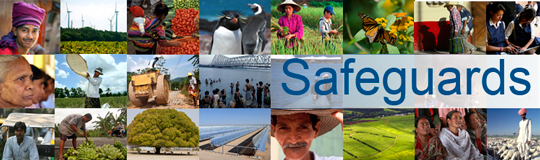 Review and Update of the World Bank’s Environmental and Social Safeguard PoliciesPhase 3List of participantsDate: February 15, 2016Location: Dar es Salaam, TanzaniaAudience: Multi-stakeholderTotal Number of Participants: 29Review and Update of the World Bank’s Environmental and Social Safeguard PoliciesPhase 3List of participantsDate: February 15, 2016Location: Dar es Salaam, TanzaniaAudience: Development partnersTotal Number of Participants: 8No.Participant NameOrganization/PositionCountry1Issa IsihakaESAYCCA-TANZAUTanzania2Edward TunyoniTANIPETanzania3Dr. Jumma KiduangaIDS-UDSMTanzania4Elias MasamakiTanzania Association of the disabledTanzania5Rashid Mng’oiAfrican Youth Development FoundationTanzania6Ben EldridgeCRSTanzania7Mathias LyamundaFEMAPOTanzania8Felician MkudeSHIVYAWATA, Secretary GeneralTanzania9Mary SilasSHIVYAWATATanzania10Paul ChilewaTEC-Program coordinatorTanzania11Gideon SanagoClimate Change CoordinatorTanzania12Edward LekaitaUjamaa Community Resource Team, AdvocateTanzania13Amleset TewodrosHelpAge InternTanzania14Anna N. KwayuPolicy Forum, PA – Policy analysisTanzania15Petro Masat PambaChristian Social ServiceTanzania16Madawa E. MhangaSocio-Economic/Impact Assessment SpecialistTanzania17Alfred G. KalagheAfricare, Deputy Country Director – Oper.Tanzania18Prof. Cleophas A. C. MigiroCleaner Production Centre of Tanzania, Executive DirectorTanzania19George T. MasudCHRCTanzania20Maria MatuiWATEDTanzania21Eugene M. M. KabenderaVoice for Democracy, Campaign for Democracy and Human Right CentreTanzania22Silvan Mng’anyaAgenda-Principal POTanzania23Jones JohnTanzania Child Rights ForumTanzania24Edgar AtubonekisyeThe Mwalimu Nyerere FoundationTanzania25Edom Ole MwarabuPAICODEO CoordinatorTanzania26Gloria MafoleChristian Council of TanzaniaTanzania27Dr. Klaus WinklerTechnical Advisor, Tanzania Renewable Energy (TAREA)Tanzania28Liberat NahimanaProject CoordinatorBurundi29Didace NdericimpayeBoard Member of Resumo Hydropower ProjectBurundiNo.Participant NameOrganization/PositionCountry1Bwiju BwijoUNDPTanzania2Dejene DemissieAfrican Development BankTanzania3Kensuke MiyagiJICA – Snr. RepresentativeTanzania4Flavia ManyangaJICA – Snr. Program OfficerTanzania5Apolei RosinaJICA – Asst. Program OfficerTanzania6Maria va BerlekomEmbassy of Sweden, Dep. Head of MissionTanzania7Oscar Raphael MkudeDANIDA, Economist & Program OfficerTanzania8Vivian KleinKFW, Project CoordinatorTanzania